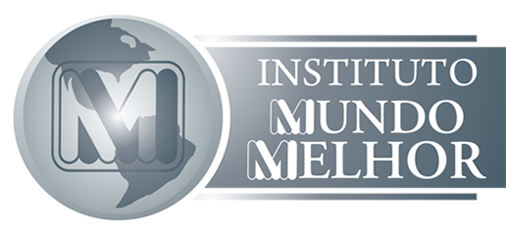 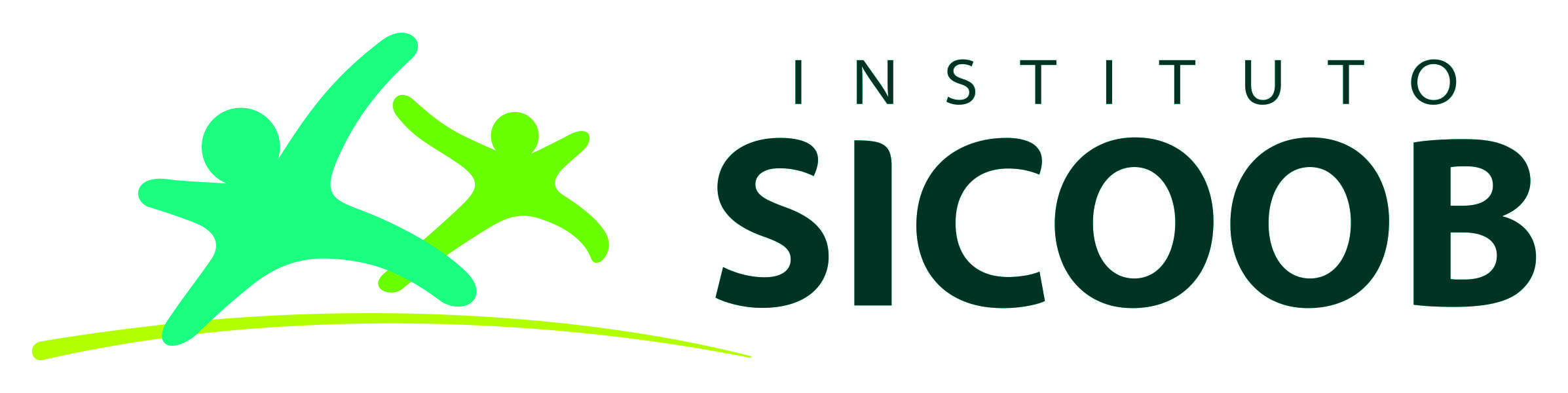 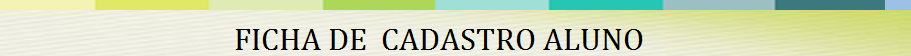 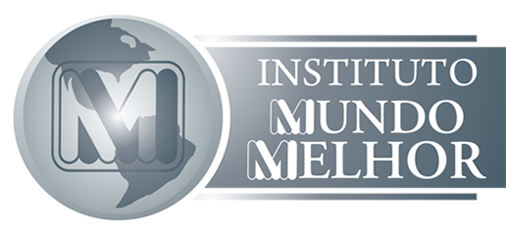 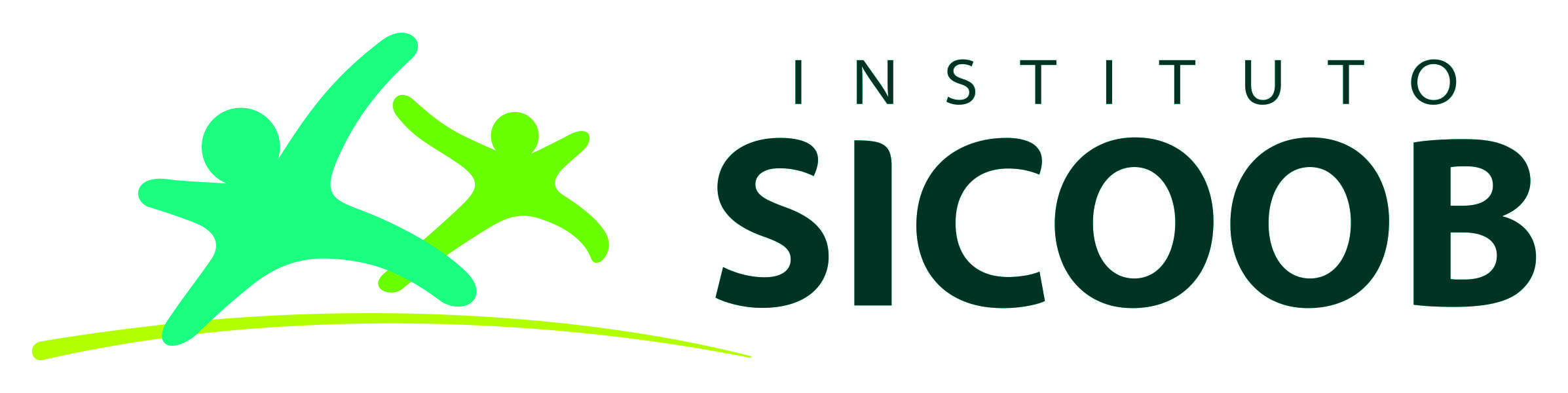 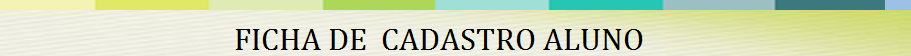  Nome Completo CPF RG Endereço Cidade País Estado CEP Telefone E-mail Data de Nascimento          **PREENCHER COM LETRA LEGIVEL    **PROIBIDO ABREVIAR O NOME COMPLETO DO ALUNO       ** TODOS OS DADOS DEVEM SER PREENCHIDOS                 **PREENCHER COM LETRA LEGIVEL    **PROIBIDO ABREVIAR O NOME COMPLETO DO ALUNO       ** TODOS OS DADOS DEVEM SER PREENCHIDOS                 **PREENCHER COM LETRA LEGIVEL    **PROIBIDO ABREVIAR O NOME COMPLETO DO ALUNO       ** TODOS OS DADOS DEVEM SER PREENCHIDOS                 **PREENCHER COM LETRA LEGIVEL    **PROIBIDO ABREVIAR O NOME COMPLETO DO ALUNO       ** TODOS OS DADOS DEVEM SER PREENCHIDOS                 **PREENCHER COM LETRA LEGIVEL    **PROIBIDO ABREVIAR O NOME COMPLETO DO ALUNO       ** TODOS OS DADOS DEVEM SER PREENCHIDOS                 **PREENCHER COM LETRA LEGIVEL    **PROIBIDO ABREVIAR O NOME COMPLETO DO ALUNO       ** TODOS OS DADOS DEVEM SER PREENCHIDOS                 **PREENCHER COM LETRA LEGIVEL    **PROIBIDO ABREVIAR O NOME COMPLETO DO ALUNO       ** TODOS OS DADOS DEVEM SER PREENCHIDOS                 **PREENCHER COM LETRA LEGIVEL    **PROIBIDO ABREVIAR O NOME COMPLETO DO ALUNO       ** TODOS OS DADOS DEVEM SER PREENCHIDOS                 **PREENCHER COM LETRA LEGIVEL    **PROIBIDO ABREVIAR O NOME COMPLETO DO ALUNO       ** TODOS OS DADOS DEVEM SER PREENCHIDOS                 **PREENCHER COM LETRA LEGIVEL    **PROIBIDO ABREVIAR O NOME COMPLETO DO ALUNO       ** TODOS OS DADOS DEVEM SER PREENCHIDOS                 **PREENCHER COM LETRA LEGIVEL    **PROIBIDO ABREVIAR O NOME COMPLETO DO ALUNO       ** TODOS OS DADOS DEVEM SER PREENCHIDOS                 **PREENCHER COM LETRA LEGIVEL    **PROIBIDO ABREVIAR O NOME COMPLETO DO ALUNO       ** TODOS OS DADOS DEVEM SER PREENCHIDOS                 **PREENCHER COM LETRA LEGIVEL    **PROIBIDO ABREVIAR O NOME COMPLETO DO ALUNO       ** TODOS OS DADOS DEVEM SER PREENCHIDOS       